To process your application, please send this form completed in full to:   APPLICATION FORM MBA in Hospitality and TourismPERSONAL INFORMATIONCONTACT INFORMATIONEDUCATIONAL BACKGROUNDPlease list all universities, colleges, graduate schools, professional schools, which you have attended or are now attending, starting with the most recent. EMPLOYMENT HISTORYStarting from the most recent position, please list all the full-time or part-time positions you held, if any. PROFESSIONAL QUALIFICATIONSTitle of Qualification: _____________________________________________________________________Institution: _____________________________________________________________________Date of award: _____________________________________________________________________
ENGLISH CERTIFICATIONTest type: _________________ Score: ______________ Date: ________________OTHER LANGUAGES_____________________________________________________________________REFERENCES Please list below two persons who will send letters of recommendation:DECLARATIONI hereby certify that the above information and data are correct and complete. I declare hereby that in case of my admission in MBA in Hospitality and Tourism to conform to the legal framework and the regulations of the MBA in Hospitality and Tourism.  I accept that the above data may be processed by the MBA in Hospitality and Tourism according to the Greek Data Protection Law. I consent to the storage of this information and all data in manual and digital files.Signature_____________________________ Date _______________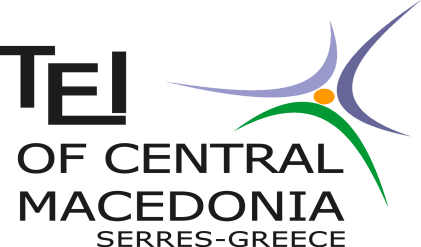 TEI OF CENTRAL MACEDONIA - UNIVERSITY OF APPLIED SCIENCESDEPARTMENT OF BUSINESS ADMINISTRATIONTERMA MAGNISIAS - 62124 SERRESΤEL.: +30 2321049135, +30 2321049229 FAX: +30 2321049165http://mbatourism.teicm.gr/Email: mbatourism@teicm.grTEI of Central MacedoniaDepartment of Business AdministrationMBA in Hospitality and TourismTerma Magnisias62124 SerresGreeceSurname: Surname: First name(s):First name(s):M/F:Nationality: Nationality: Date of birth (dd/mm/yyyy):Date of birth (dd/mm/yyyy):Country of permanent residence:Country of permanent residence:ADDRESS  OF PERMANENT RESIDENCEStreet: City:Post code: Country: Contact phone: Mobile phone: Fax number: E-mail address: Institution and CountryDepartment DegreeStart DateEndDateGradeOrganization andCountryStart DateEndDateJob titleMajor responsibilitiesNameTitleAddressTele-mail